生活介護事業所「あじさい」　①　9:10　事業所公用車にて送迎（自宅玄関で待つ）　②　9:30～15:00　「あじさい」にて活動　③　15:00　事業所公用車にて自宅へ送迎（自宅到着後、保護者へ引き継ぎ）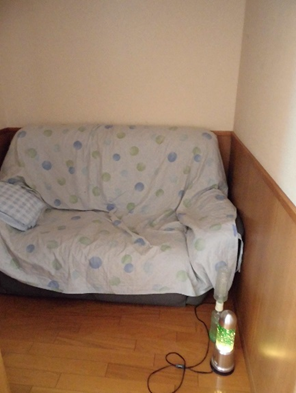 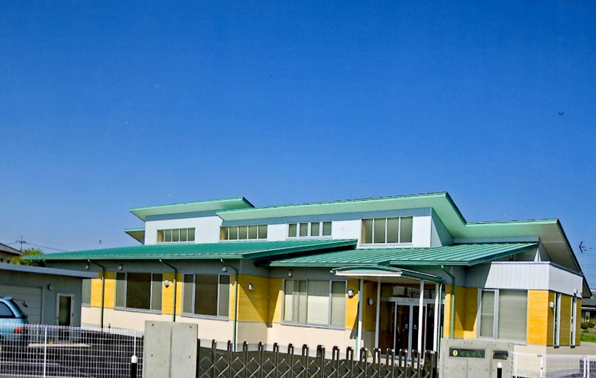 生活介護事業所「あじさい」全景　　　　　　　 静養室（ソファー）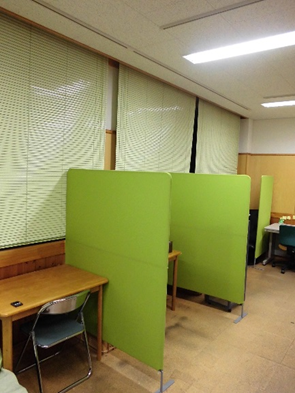 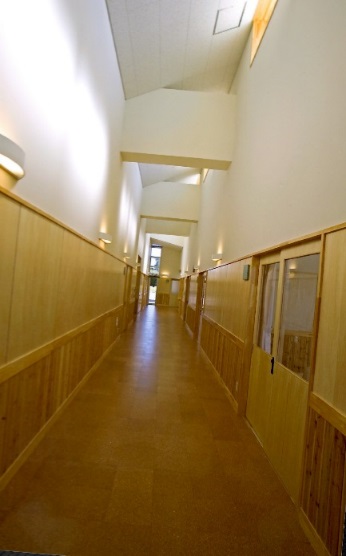 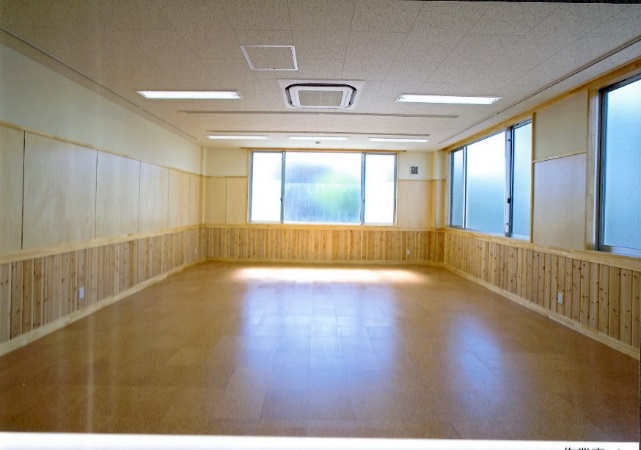 多目的ホール　　　　　　　　　　　　　　　　 廊下（静養室⇔作業室）　　作業室追加情報時間活動サービス手順9:30-10:00来所【スケジュール１：朝の準備】10:00-10:45班別活動【スケジュール2：DVD組み立て】10:45-11:00お茶休憩【スケジュール3：お茶休憩】11:00-11:45班別活動【スケジュール4：DVD組み立て】11:45-12:45昼食・昼休み【スケジュール5：昼食】12:45-13:30散歩【スケジュール6：散歩】13:30-14:35自立課題【スケジュール7：自立課題×2回】14:35-15:00帰り【スケジュール8：帰宅】支援の留意点①（期間：2017年3月1日～9月1日）支援の留意点①（期間：2017年3月1日～9月1日）支援の留意点①（期間：2017年3月1日～9月1日）ワークシステムワークシステム● 高さ190cm のパーテーションを3 方向に設置● 座席の背面は100cm の長さのカーテン● ワーク中は、原則パーテーションの入り口のカーテンを閉じて外から見守る● 左の3 段の棚のトレイのワークを上から１つずつ実施し、「おわりの箱」に入れる● すべてのワークが「おわりの箱」に入った時点で休憩の場所に移動作業・自立課題作業・自立課題● 1 回の作業や自立課題は15 ～ 20 分程度● 作業量（DVD ケース組み立て60 ケース、洗濯バサミの袋詰めは40 袋）● 自立課題（1 課題5 分から10 分のものを3 課題）● 通所前に作業1 種類、自立課題6 種類をセットして教材棚に入れておく休憩休憩● 個室の静養室を専用の休憩場所とする● 休憩の修了の合図はアラーム（休憩開始時に支援員がタイマーセット）● スケジュールは静養室に設置スケジュールスケジュール● スケジュールは写真で半日程度（通所前と昼食時にスケジュールをセット）● 写真は確認したらボード下のポケットに入れる● 室内の目的の場所や物に目印としてスケジュールと同じ写真を貼っておく（指差しで確認）コミュニケーション等コミュニケーション等● 1m くらいに近づき、視界に入ったことを確認してから言葉がけをする● 言葉がけは落ち着いた声で「高崎さん」「スケジュール」「手洗い」等、単語で● 各活動の動作が分からなくなっているときは、名前を呼んで手本を示す● ワークや休憩中に声が大きく・激しくなってきたら、「落ち着いて」と深呼吸を促す● 落ち着かず床を叩いたり、頭突きが見られたら、「休憩」と指示して静養室に移動、様子を見守る（落ち着いてきたら「落ち着いて」と深呼吸を促し、更に5 分程休憩して次のスケジュール）● 落ち着かない時間がしばらく続いた場合、その時間のスケジュールは省く保護者より、自宅での余暇の過ごし方等について教えていただきました。○　のぞむさん宅では、余暇を過ごすものを【余暇グッズ】と呼んでいました○　下の余暇グッズの右側括弧内の数字は、過ごせる目安の時間だそうです余暇グッズ一覧　●　DVD　　　「お母さんと一緒」のような児童向けのものも見るが、10分程度でどこかに行ってしまう。以下のDVDが現在は大好きで、最初から最後（字幕）まで見ている。ただし途中で終われないので時間があるときしか、本人に見るかどうかを聞かない。　　　　・「モータースポーツDVD WRCで証明したラリーパワー 「スバル インプレッサWRX」改訂復刻版」（48分）　　　　・「ザ・建設の車　スペシャルバージョン」（45分）　●　CD　（30分以内であれば、曲が終わるまで聞いている）　　　　・AKB48　　　　・童謡（最近のお気に入りは「ブンバボン」。ただし、曲に合わせて跳ぶとのこと）　　　　　　現在、外出を想定してポータブルCDプレーヤーを家でも使っている。また「イヤーマフの代わりにもなるかな」との母親の考えでヘッドフォンを試行。結果的にポータブルCDプレーヤーとヘッドフォンを家でも使っている。　●　マッサージ機（20分：全身リラックスコース）　●　レゴブロック（長いときで30分程度）　　　日によっては、急にブロックが入っている容器（バケツ）ごと投げ散らかすことがある。　●　雑誌めくり（５分程度（1冊））　●　ミニカーの車輪を回す（５～10分）　　　ただし、新しいミニカーだと20分ぐらいしていることがある。　●　アルバムめくり（10～40分）　　　自分の写真を見ている。新しい写真がアルバムに入った日は、長い時間見ている。　●　ゴムボール（？分）　　　（家では）持っていると安心するのか、食事やお風呂、寝るとき以外は持っていることが多い。ただ、家の外に持って行こうとすることはない。余暇の片付け方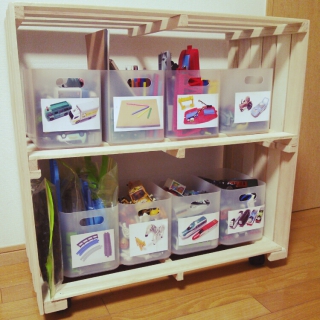 　◯　余暇グッズの写真をカゴに貼っておくと、カゴの中に片付けることができる。　　（現物とのマッチングもできるが、几帳面に上に重ねようとする。重なるときは良いが、バランスを崩して落ちたりすると、逆にイライラ興奮の原因になる）◯　片付ける場所は、決まった場所に設定。　◯　散らばった状態が不快なように感じる。（片付いていないとイライラしているように感じる）　